Worship at Home: 4/2/2021Good FridayGATHERINGPRAYER OF THE DAYLet us pray.Almighty God, look with loving mercy on your family, for whom our Lord Jesus Christ was willing to be betrayed, to be given over to the hands of sinners, and to suffer death on the cross; who now lives and reigns with you and the Holy Spirit, one God, forever and ever. Amen.FIRST READING: Isaiah 52:13--53:12A reading from Isaiah. 13See, my servant shall prosper;
  he shall be exalted and lifted up,
  and shall be very high.
 14Just as there were many who were astonished at him
  —so marred was his appearance, beyond human semblance,
  and his form beyond that of mortals—
 15so he shall startle many nations;
  kings shall shut their mouths because of him;
 for that which had not been told them they shall see,
  and that which they had not heard they shall contemplate.
 53:1Who has believed what we have heard?
  And to whom has the arm of the Lord been revealed?
 2For he grew up before him like a young plant,
  and like a root out of dry ground;
 he had no form or majesty that we should look at him,
  nothing in his appearance that we should desire him.
 3He was despised and rejected by others;
  a man of suffering and acquainted with infirmity;
 and as one from whom others hide their faces
  he was despised, and we held him of no account.

 4Surely he has borne our infirmities
  and carried our diseases;
 yet we accounted him stricken,
  struck down by God, and afflicted.
 5But he was wounded for our transgressions,
  crushed for our iniquities;
 upon him was the punishment that made us whole,
  and by his bruises we are healed.
 6All we like sheep have gone astray;
  we have all turned to our own way,
 and the Lord has laid on him
  the iniquity of us all.

 7He was oppressed, and he was afflicted,
  yet he did not open his mouth;
 like a lamb that is led to the slaughter,
  and like a sheep that before its shearers is silent,
  so he did not open his mouth.
 8By a perversion of justice he was taken away.
  Who could have imagined his future?
 For he was cut off from the land of the living,
  stricken for the transgression of my people.
 9They made his grave with the wicked
  and his tomb with the rich,
 although he had done no violence,
  and there was no deceit in his mouth.

 10Yet it was the will of the Lord to crush him with pain.
 When you make his life an offering for sin,
  he shall see his offspring, and shall prolong his days;
 through him the will of the Lord shall prosper.
  11Out of his anguish he shall see light;
 he shall find satisfaction through his knowledge.
  The righteous one, my servant, shall make many righteous,
  and he shall bear their iniquities.
 12Therefore I will allot him a portion with the great,
  and he shall divide the spoil with the strong;
 because he poured out himself to death,
  and was numbered with the transgressors;
 yet he bore the sin of many,
  and made intercession for the transgressors.The word of the Lord.Thanks be to God.PSALM: Psalm 22 1My God, my God, why have you for- | saken me?
  Why so far from saving me, so far from the words | of my groaning?
 2My God, I cry out by day, but you | do not answer;
  by night, but I | find no rest.
 3Yet you are the | Holy One,
  enthroned on the prais- | es of Israel.
 4Our ancestors put their | trust in you,
  they trusted, and you | rescued them. 
 5They cried out to you and | were delivered;
  they trusted in you and were not | put to shame.
 6But as for me, I am a worm | and not human,
  scorned by all and despised | by the people.
 7All who see me laugh | me to scorn;
  they curl their lips; they | shake their heads.
 8“Trust in the Lord; let the | Lord deliver;
  let God rescue him if God so de- | lights in him.” 
 9Yet you are the one who drew me forth | from the womb,
  and kept me safe on my | mother’s breast.
 10I have been entrusted to you ever since | I was born;
  you were my God when I was still in my | mother’s womb.
 11Be not far from me, for trou- | ble is near,
  and there is no | one to help.
 12Many young bulls en- | circle me;
  strong bulls of Ba- | shan surround me. 
 13They open wide their | jaws at me,
  like a slashing and | roaring lion.
 14I am poured out like water; all my bones are | out of joint;
  my heart within my breast is | melting wax.
 15My strength is dried up like a potsherd; my tongue sticks to the roof | of my mouth;
  and you have laid me in the | dust of death.
 16Packs of dogs close me in, a band of evildoers | circles round me;
  they pierce my hands | and my feet. 
 17I can count | all my bones
  while they stare at | me and gloat.
 18They divide my gar- | ments among them;
  for my clothing, | they cast lots.
 19But you, O Lord, be not | far away;
  O my help, hasten | to my aid.
 20Deliver me | from the sword,
  my life from the power | of the dog.
 21Save me from the | lion’s mouth!
  From the horns of wild bulls you have | rescued me.
 22I will declare your name | to my people;
  in the midst of the assembly | I will praise you. 
 23You who fear the Lord, give praise! All you of Jacob’s | line, give glory.
  Stand in awe of the Lord, all you off- | spring of Israel.
 24For the Lord does not despise nor abhor the poor in their poverty; neither is the Lord‘s face hid- | den from them;
  but when they cry out, | the Lord hears them.
 25From you comes my praise in the | great assembly;
  I will perform my vows in the sight of those who | fear the Lord.
 26The poor shall eat | and be satisfied,
  Let those who seek the Lord give praise! May your hearts | live forever!
 27All the ends of the earth shall remember and turn | to the Lord;
  all the families of nations shall bow | before God.
 28For dominion belongs | to the Lord,
  who rules o- | ver the nations. 
 29Indeed, all who sleep in the earth shall bow | down in worship;
  all who go down to the dust, though they be dead, shall kneel be- | fore the Lord.
 30Their descendants shall | serve the Lord,
  whom they shall proclaim to genera- | tions to come.
 31They shall proclaim God’s deliverance to a people | yet unborn,
  saying to them, “The | Lord has acted!” SECOND READING: Hebrews 10:16-25A reading from Hebrews.[After the Holy Spirit says,]  16“This is the covenant that I will make with them
  after those days, says the Lord:
 I will put my laws in their hearts,
  and I will write them on their minds,”
17he also adds,
 “I will remember their sins and their lawless deeds no more.”
18Where there is forgiveness of these, there is no longer any offering for sin.
  19Therefore, my friends, since we have confidence to enter the sanctuary by the blood of Jesus, 20by the new and living way that he opened for us through the curtain (that is, through his flesh), 21and since we have a great priest over the house of God, 22let us approach with a true heart in full assurance of faith, with our hearts sprinkled clean from an evil conscience and our bodies washed with pure water. 23Let us hold fast to the confession of our hope without wavering, for he who has promised is faithful. 24And let us consider how to provoke one another to love and good deeds, 25not neglecting to meet together, as is the habit of some, but encouraging one another, and all the more as you see the Day approaching.The word of the Lord.Thanks be to God.GOSPEL: John 18:1--19:42The passion of our Lord Jesus Christ according to John.1[Jesus] went out with his disciples across the Kidron valley to a place where there was a garden, which he and his disciples entered.2Now Judas, who betrayed him, also knew the place, because Jesus often met there with his disciples. 3So Judas brought a detachment of soldiers together with police from the chief priests and the Pharisees, and they came there with lanterns and torches and weapons. 4Then Jesus, knowing all that was to happen to him, came forward and asked them, “Whom are you looking for?” 5They answered, “Jesus of Nazareth.” Jesus replied, “I am he.” Judas, who betrayed him, was standing with them. 6When Jesus said to them, “I am he,” they stepped back and fell to the ground. 7Again he asked them, “Whom are you looking for?” And they said, “Jesus of Nazareth.” 8Jesus answered, “I told you that I am he. So if you are looking for me, let these men go.” 9This was to fulfill the word that he had spoken, “I did not lose a single one of those whom you gave me.” 10Then Simon Peter, who had a sword, drew it, struck the high priest’s slave, and cut off his right ear. The slave’s name was Malchus. 11Jesus said to Peter, “Put your sword back into its sheath. Am I not to drink the cup that the Father has given me?”
  12So the soldiers, their officer, and the Jewish police arrested Jesus and bound him. 13First they took him to Annas, who was the father-in-law of Caiaphas, the high priest that year. 14Caiaphas was the one who had advised the Jews that it was better to have one person die for the people.
  15Simon Peter and another disciple followed Jesus. Since that disciple was known to the high priest, he went with Jesus into the courtyard of the high priest, 16but Peter was standing outside at the gate. So the other disciple, who was known to the high priest, went out, spoke to the woman who guarded the gate, and brought Peter in. 17The woman said to Peter, “You are not also one of this man’s disciples, are you?” He said, “I am not.” 18Now the slaves and the police had made a charcoal fire because it was cold, and they were standing around it and warming themselves. Peter also was standing with them and warming himself.
  19Then the high priest questioned Jesus about his disciples and about his teaching. 20Jesus answered, “I have spoken openly to the world; I have always taught in synagogues and in the temple, where all the Jews come together. I have said nothing in secret. 21Why do you ask me? Ask those who heard what I said to them; they know what I said.” 22When he had said this, one of the police standing nearby struck Jesus on the face, saying, “Is that how you answer the high priest?” 23Jesus answered, “If I have spoken wrongly, testify to the wrong. But if I have spoken rightly, why do you strike me?” 24Then Annas sent him bound to Caiaphas the high priest.
  25Now Simon Peter was standing and warming himself. They asked him, “You are not also one of his disciples, are you?” He denied it and said, “I am not.” 26One of the slaves of the high priest, a relative of the man whose ear Peter had cut off, asked, “Did I not see you in the garden with him?” 27Again Peter denied it, and at that moment the cock crowed.
  28Then they took Jesus from Caiaphas to Pilate’s headquarters. It was early in the morning. They themselves did not enter the headquarters, so as to avoid ritual defilement and to be able to eat the Passover. 29So Pilate went out to them and said, “What accusation do you bring against this man?” 30They answered, “If this man were not a criminal, we would not have handed him over to you.” 31Pilate said to them, “Take him yourselves and judge him according to your law.” The Jews replied, “We are not permitted to put anyone to death.” 32(This was to fulfill what Jesus had said when he indicated the kind of death he was to die.)
  33Then Pilate entered the headquarters again, summoned Jesus, and asked him, “Are you the King of the Jews?” 34Jesus answered, “Do you ask this on your own, or did others tell you about me?” 35Pilate replied, “I am not a Jew, am I? Your own nation and the chief priests have handed you over to me. What have you done?” 36Jesus answered, “My kingdom is not from this world. If my kingdom were from this world, my followers would be fighting to keep me from being handed over to the Jews. But as it is, my kingdom is not from here.” 37Pilate asked him, “So you are a king?” Jesus answered, “You say that I am a king. For this I was born, and for this I came into the world, to testify to the truth. Everyone who belongs to the truth listens to my voice.” 38Pilate asked him, “What is truth?”
  After he had said this, he went out to the Jews again and told them, “I find no case against him. 39But you have a custom that I release someone for you at the Passover. Do you want me to release for you the King of the Jews?” 40They shouted in reply, “Not this man, but Barabbas!” Now Barabbas was a bandit.
 19:1Then Pilate took Jesus and had him flogged. 2And the soldiers wove a crown of thorns and put it on his head, and they dressed him in a purple robe. 3They kept coming up to him, saying, “Hail, King of the Jews!” and striking him on the face. 4Pilate went out again and said to them, “Look, I am bringing him out to you to let you know that I find no case against him.” 5So Jesus came out, wearing the crown of thorns and the purple robe. Pilate said to them, “Here is the man!” 6When the chief priests and the police saw him, they shouted, “Crucify him! Crucify him!” Pilate said to them, “Take him yourselves and crucify him; I find no case against him.” 7The Jews answered him, “We have a law, and according to that law he ought to die because he has claimed to be the Son of God.”
  8Now when Pilate heard this, he was more afraid than ever. 9He entered his headquarters again and asked Jesus, “Where are you from?” But Jesus gave him no answer. 10Pilate therefore said to him, “Do you refuse to speak to me? Do you not know that I have power to release you, and power to crucify you?” 11Jesus answered him, “You would have no power over me unless it had been given you from above; therefore the one who handed me over to you is guilty of a greater sin.” 12From then on Pilate tried to release him, but the Jews cried out, “If you release this man, you are no friend of the emperor. Everyone who claims to be a king sets himself against the emperor.”
  13When Pilate heard these words, he brought Jesus outside and sat on the judge’s bench at a place called The Stone Pavement, or in Hebrew Gabbatha. 14Now it was the day of Preparation for the Passover; and it was about noon. He said to the Jews, “Here is your King!” 15They cried out, “Away with him! Away with him! Crucify him!” Pilate asked them, “Shall I crucify your King?” The chief priests answered, “We have no king but the emperor.” 16Then he handed him over to them to be crucified.
  So they took Jesus; 17and carrying the cross by himself, he went out to what is called The Place of the Skull, which in Hebrew is called Golgotha. 18There they crucified him, and with him two others, one on either side, with Jesus between them. 19Pilate also had an inscription written and put on the cross. It read, “Jesus of Nazareth, the King of the Jews.” 20Many of the Jews read this inscription, because the place where Jesus was crucified was near the city; and it was written in Hebrew, in Latin, and in Greek. 21Then the chief priests of the Jews said to Pilate, “Do not write, ‘The King of the Jews,’ but, ‘This man said, I am King of the Jews.’ ” 22Pilate answered, “What I have written I have written.” 23When the soldiers had crucified Jesus, they took his clothes and divided them into four parts, one for each soldier. They also took his tunic; now the tunic was seamless, woven in one piece from the top. 24So they said to one another, “Let us not tear it, but cast lots for it to see who will get it.” This was to fulfill what the scripture says,
 “They divided my clothes among themselves,
  and for my clothing they cast lots.”
25And that is what the soldiers did.
  Meanwhile, standing near the cross of Jesus were his mother, and his mother’s sister, Mary the wife of Clopas, and Mary Magdalene. 26When Jesus saw his mother and the disciple whom he loved standing beside her, he said to his mother, “Woman, here is your son.” 27Then he said to the disciple, “Here is your mother.” And from that hour the disciple took her into his own home.
  28After this, when Jesus knew that all was now finished, he said (in order to fulfill the scripture), “I am thirsty.” 29A jar full of sour wine was standing there. So they put a sponge full of the wine on a branch of hyssop and held it to his mouth. 30When Jesus had received the wine, he said, “It is finished.” Then he bowed his head and gave up his spirit.
  31Since it was the day of Preparation, the Jews did not want the bodies left on the cross during the sabbath, especially because that sabbath was a day of great solemnity. So they asked Pilate to have the legs of the crucified men broken and the bodies removed. 32Then the soldiers came and broke the legs of the first and of the other who had been crucified with him. 33But when they came to Jesus and saw that he was already dead, they did not break his legs. 34Instead, one of the soldiers pierced his side with a spear, and at once blood and water came out. 35(He who saw this has testified so that you also may believe. His testimony is true, and he knows that he tells the truth.) 36These things occurred so that the scripture might be fulfilled, “None of his bones shall be broken.” 37And again another passage of scripture says, “They will look on the one whom they have pierced.”
  38After these things, Joseph of Arimathea, who was a disciple of Jesus, though a secret one because of his fear of the Jews, asked Pilate to let him take away the body of Jesus. Pilate gave him permission; so he came and removed his body. 39Nicodemus, who had at first come to Jesus by night, also came, bringing a mixture of myrrh and aloes, weighing about a hundred pounds. 40They took the body of Jesus and wrapped it with the spices in linen cloths, according to the burial custom of the Jews. 41Now there was a garden in the place where he was crucified, and in the garden there was a new tomb in which no one had ever been laid. 42And so, because it was the Jewish day of Preparation, and the tomb was nearby, they laid Jesus there.HYMN OF THE DAY When I Survey the Wondrous Cross (HAMBURG) (ELW 803)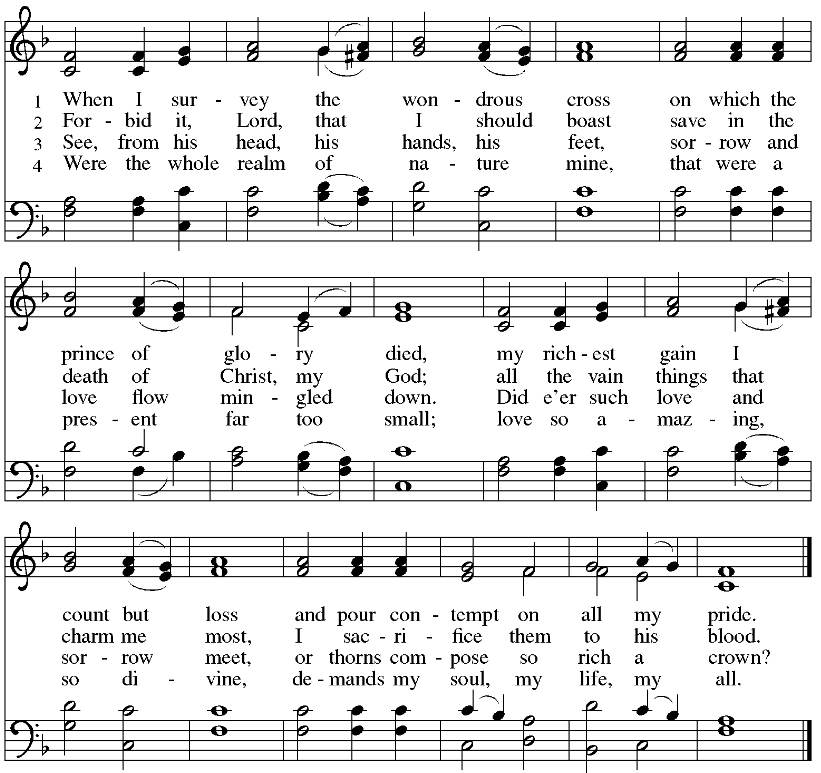 BIDDING PRAYER (ELW p. 263)Bidding PrayerLet us pray, brothers and sisters, for the holy church throughout the world.Silent prayer.Almighty and eternal God,you have shown your glory to all nations in Jesus Christ.By your Holy Spirit guide the churchand gather it throughout the world.Help it to persevere in faith, proclaim your name,and bring the good news of salvation in Christ to all people.We ask this through Christ our Lord.Amen.Let us pray for our bishops, our pastors, for and all servants of the church, and for all the people of God.Silent prayer.Almighty and eternal God,your Spirit guides the church and makes it holy.Strengthen and uphold our bishops, pastors,other ministers, and lay leaders.Keep them in health and safety for the good of the church,and help each of us in our various vocationsto do faithfully the work to which you have called us.We ask this through Christ our Lord.Amen.Let us pray for those preparing for baptism.Silent prayer.Almighty and eternal God, you continue to bless the church.Increase the faith and understanding of those preparing for baptism.Give them new birth as your children,and keep them in the faith and communion of your holy church.We ask this through Christ our Lord.Amen.Let us pray for our sisters and brothers who share our faith in Jesus Christ.Silent prayer.Almighty and eternal God, you give your church unity.Look with favor on all who follow Jesus your Son.Make all the baptized one in the fullness of faith,and keep us united in the fellowship of love.We ask this through Christ our Lord.Amen.Let us pray for the Jewish people, the first to hear the word of God.Silent prayer.Almighty and eternal God,long ago you gave your promise to Abraham and your teaching to Moses.Hear our prayers that the people you called and elected as your ownmay receive the fulfillment of the covenant’s promises.We ask this through Christ our Lord.Amen.Let us pray for those who do not share our faith in Jesus Christ.Silent prayer.Almighty and eternal God, gather into your embraceall those who call out to you under different names.Bring an end to inter-religious strife,and make us more faithful witnessesof the love made known to us in your Son.We ask this through Christ our Lord.Amen.Let us pray for those who do not believe in God.Silent prayer.Almighty and eternal God, you created humanityso that all may long to know you and find peace in you.Grant that all may recognize the signs of your love and gracein the world and in the lives of Christians,and gladly acknowledge you as the one true God.We ask this through Christ our Lord.Amen.Let us pray for God's creation.Silent prayer.Almighty and eternal God,you are the creator of a magnificent universe.Hold all the worlds in the arms of your careand bring all things to fulfillment in you.We ask this through Christ our Lord.Amen.Let us pray for those who serve in public office.Silent prayer.Almighty and eternal God,you are the champion of the poor and oppressed.In your goodness, give wisdom to those in authority,so that all people may enjoy justice, peace, freedom,and a share in the goodness of your creation.We ask this through Christ our Lord.Amen.Let us pray for those in need.Silent prayer.Almighty and eternal God,you give strength to the wearyand new courage to those who have lost heart.Heal the sick, comfort the dying, give safety to travelers,free those unjustly deprived of liberty,and deliver your world from falsehood, hunger, and disease.Hear the prayers of all who call on you in any trouble,that they may have the joy of receiving your help in their need.We ask this through Christ our Lord.Amen.Finally, let us pray for all those things for which our Lord would have us ask.Our Father, who art in heaven,hallowed be thy name,thy kingdom come,thy will be done,on earth as it is in heaven.Give us this day our daily bread;and forgive us our trespasses,as we forgive thosewho trespass against us;and lead us not into temptation,but deliver us from evil.For thine is the kingdom,and the power, and the glory,forever and ever. Amen.PROCESSION OF THE CROSS (ELW p. 264)Behold the life-giving cross,on which was hung the Savior of | the whole world.Oh, come, let us | worship him.The dialogue is sung a second time at the midpoint of the procession.Behold the life-giving cross,on which was hung the Savior of | the whole world.Oh, come, let us | worship him.The dialogue is sung a third time at the end of the procession.Behold the life-giving cross,on which was hung the Savior of | the whole world.Oh, come, let us | worship him.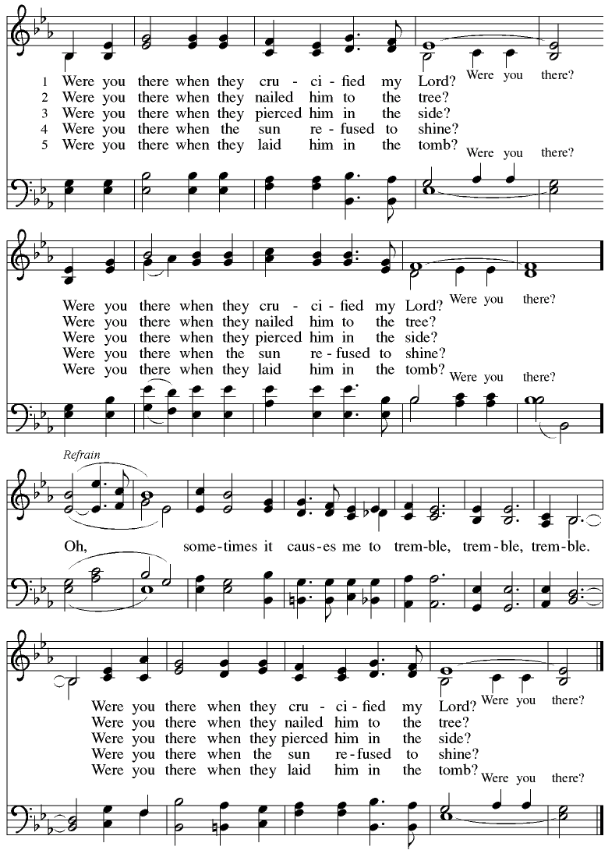 We glory in your cross, O Lord,and we praise your holy resurrection,for by your cross joy has come into the world.May God be merciful and bless us;may the light of God’s face shine upon us.Let your way be known upon earth,your saving health among all nations.We glory in your cross, O Lord,and we praise your holy resurrection,for by your cross joy has come into the world.Let the peoples praise you, O God;let all the peoples praise you.May God give us blessing,and may all the ends of the earth stand in awe.We glory in your cross, O Lord,and we praise your holy resurrection,for by your cross joy has come into the world.After a brief silence, the presiding minister continues.We adore you, O Christ, | and we bless you.By your holy cross you have re- | deemed the world.My Faith Looks up to Thee (ELW 759)
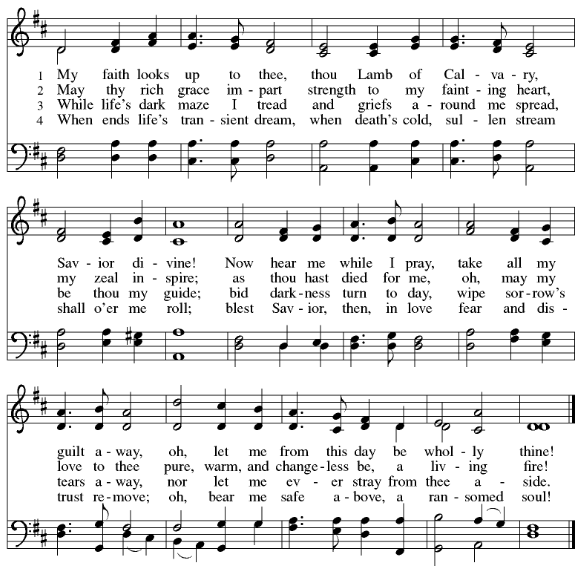 God in Peace, Christ is with youThanks be to God.